           КОМПАНИЯ  «БЛЕСК»              603000, Нижний Новгород,                                                      ул.Удмуртская д.40 корп.1                   тел. (831) 216-03-03,факс 216-03-02                   8-903-6028758                   www.skillstone.ru                                                                               e-mail: f-blesk@yandex.ru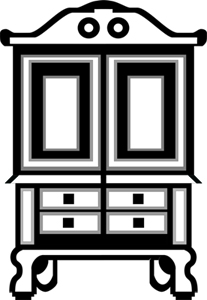 Цены на декоративный наполнитель «SкillStone»                                                                                      и сопутствующие материалы с 01.04.2021г.Сотрудничаем со всеми регионами РФ.  Доставку осуществляем через транспортные компании.* Серия «Gold Premium» - расход материала увеличен.                  (Подробно в разделе «Технологии»)НаполнительОбъемЦена за , руб.Декоративный наполнитель для жидкого камня «Skillstone», серия 100, серия 2001-50 кг550,00Декоративный наполнитель для жидкого камня «Skillstone», серия 100, серия 20050-100 кг530,00Декоративный наполнитель для жидкого камня «Skillstone», серия 100, серия 200Свыше 100 кг510,00Декоративный наполнитель для жидкого камня «Skillstone», серия 300 «Gold» 400, 500,600,7001-660,00Декоративный наполнитель для жидкого камня «Skillstone», серия 300 «Gold» 400, 500,600,70050-640,00Декоративный наполнитель для жидкого камня «Skillstone», серия 300 «Gold» 400, 500,600,700Свыше 620,00Декоративный наполнитель для жидкого камня «Skillstone», серия «Gold Premium» *1-670,00Декоративный наполнитель для жидкого камня «Skillstone», серия «Gold Premium» *50-650,00Декоративный наполнитель для жидкого камня «Skillstone», серия «Gold Premium» *Свыше 630,00Образцы ОбъемЦена за 1 к-т, руб.Образцы наполнителя для жидкого камня «Skillstone»   серия 1001 к-т ( 54 цвета)1700,00Образцы наполнителя для жидкого камня «Skillstone»   серия 2001 к-т ( 24 цвета)700,00Образцы наполнителя для жидкого камня «Skillstone»   серия 300 Gold1 к-т ( 18 цветов)800,00Образцы наполнителя для жидкого камня «Skillstone»   серия  Gold Premium1 к-т ( 14 цветов)700,00Образцы наполнителя для жидкого камня «Skillstone»   серия 4001 к-т ( 25 цветов)700,00Образцы наполнителя для жидкого камня «Skillstone»   серия 5001 к-т ( 21 цвет)600,00Образцы наполнителя для жидкого камня «Skillstone»   серия 6001 к-т ( 20 цветов)600,00Образцы наполнителя для жидкого камня «Skillstone»   серия 7001 к-т ( 15 цветов)600,00Образцы наполнителя для жидкого камня «Skillstone»   серия 100,200,300 Gold, Gold Premium, 400, 5001 к-т ( 198 цветов)5000,00Базовые материалыОбъемЦена за 1кг,Руб.Смола  Polipol 3401 (непредускоренная) Россия 1- (без тары)380,00Смола  Polipol 3401 (непредускоренная) Россия от  (бочка)350,00Гелькоут  ИН500S1- + тара550,00Гелькоут  ИН500Sот 20кг520,00Гелькоут на ортофталевой основе1 кг430,00Грунт ( смола + пигмент)1 кг490,00Сопутствующие материалыОбъем Цена за 1 кг руб.Добавка снижающая возникновение пор DSS-351 1кгУскоритель Со 6%1 кг2100,00Отвердитель «Butanox» М-501 кг600,00Растворитель смол и гелькоутов1 кг330,0010% растовор парафина в стироле1 кг530,00Кальцит25 кг30,00Тригидрат алюминия (наполнитель ATH )25 кг120,00Воск разделительный 0,5 кг1400,00Пластилин 0,3 кг1 шт.140,00СтекломатериалыОбъемЦена за 1 кг руб.Стеклоткань 300 гр/м21 кг320,00Пигментные пастыОбъемЦена за 1 кг руб.Белый 01 Polipigment WHITE1 кг1025,00Окись желтый 17 Polipigment OXIDE YELLOW1 кгОкись красный 21 Polipigment BRIK1 кгКрасный 575 Polipigment RED1 кгСиний 33 Polipigment HELIO BLUE1 кгЖелтый 15 Polipigment DARK YELLOW1 кгЗеленый 63 Polipigment HELIO GREEN1кгЧерный 43 Polipigment BLACK1 кгРасходные материалыЦена за 1 шт руб.Пистолет для напыления (Италия) 3500,00Полумаска 3М3300,00Шлифовальный круг d- р 80-40025,00Круг полировочный d-150 мм	300,00	Тара (бутылка) 0,5л/1,58,0/10,0Тара (ведра) 1л/5л/10л30/70/100